1. Пояснительная записка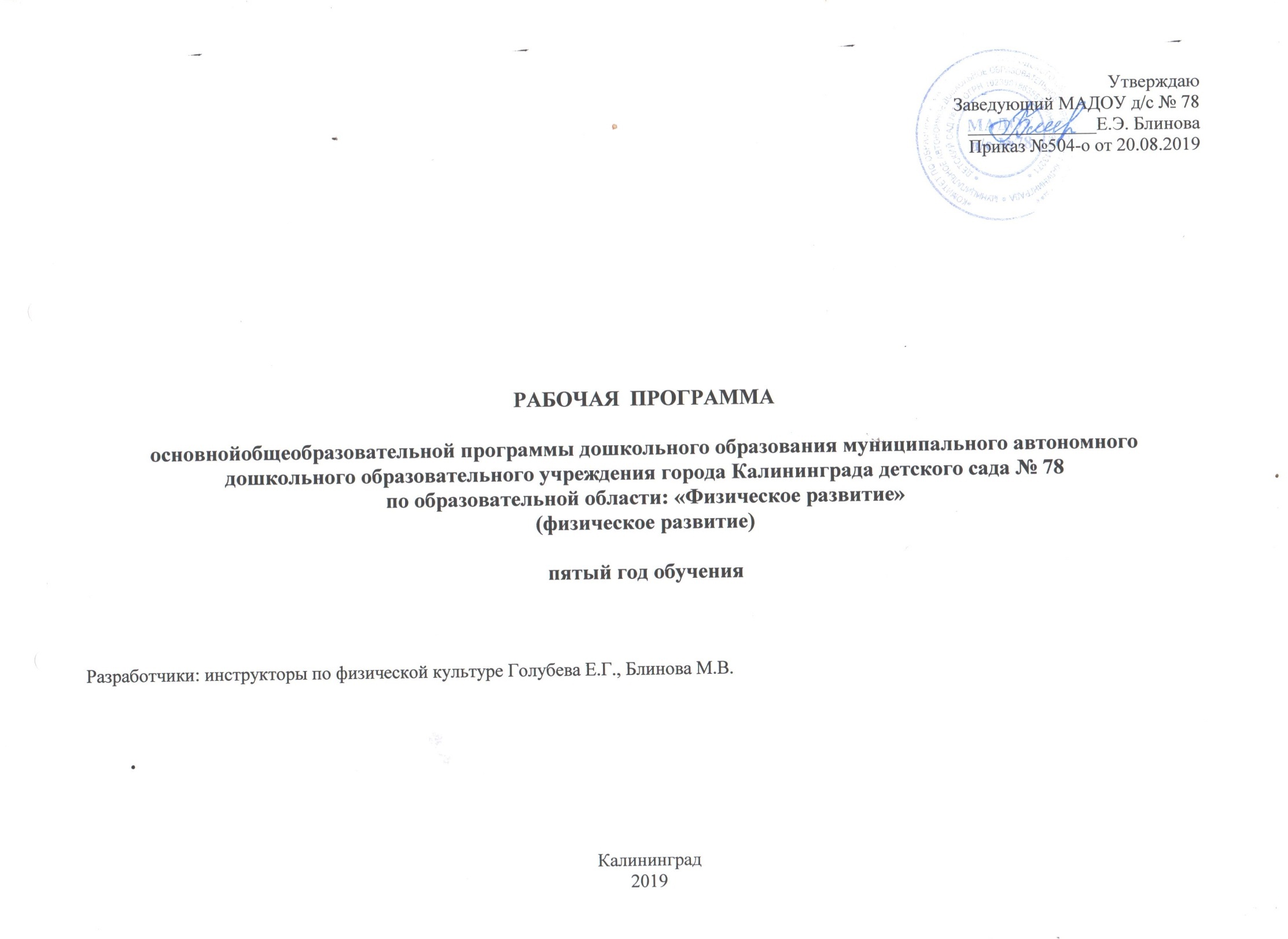 	Содержание программы направлено на развитие двигательной сферы ребенка и обеспечение его эмоционального благополучия .Методы:- показ в сочетании с объяснением, частичный показ движений, показ некоторых упражнений ребенком, указания, анализ, оценка движений ребенка, оценка движений товарища и элементарная самооценка;- рассматривание физкультурных пособий;- беседы, чтение детской художественной литературы, рассматривание картин, фотографий, просмотр видеофильмов, компьютерных презентаций о различных физических упражнениях, видах спорта, спортсменах разного возраста;- дидактические игры, моделирующие структуру основного движения.Основная форма реализации данной программы –НОД - 3 раза в неделю по 30 минут, совместная деятельность.	Основные цели и задачи:Цель:воспитание детей здоровыми, крепкими, закаленными.Задачи: В данном разделе основное внимание направлено на решение задач: 1. Развивать умение точно, энергично и выразительно выполнять физические упражнения, осуществлять самоконтроль, самооценку, контроль и оценку движений других детей, выполнять элементарное планирование двигательной деятельности.2. Развивать и закреплять двигательные умения и знания правил в спортивных играх и спортивных упражнениях.3. Закреплять умение самостоятельно организовывать подвижные игры и упражнения со сверстниками и малышами.4. Развивать творчество и инициативу, добиваясь выразительного и вариативного выполнения движений.5. Развивать физические качества (силу, гибкость, выносливость), особенно ведущие в этом возрасте быстроту и ловкость, координацию движений.6. Формировать осознанную потребность в двигательной активности и физическом совершенствовании.7. Формировать представления о некоторых видах спорта, развивать интерес к физической культуре и спорту.8. Воспитывать ценностное отношение детей к здоровью и человеческой жизни, развивать мотивацию к сбережению своего здоровья и здоровья окружающих людей.9. Развивать самостоятельность в применении культурно-гигиенических навыков, обогащать представления о гигиенической культуре.2. Планируемые результаты освоения программы	В результате овладения программы достижения ребенка 6-7 лет выражаются в следующем: Двигательный опыт ребенка богат; результативно, уверенно, мягко, выразительно с достаточной амплитудой и точно выполняет физические упражнения (общеразвивающие, основные движения, спортивные).В двигательной деятельности ребенок успешно проявляет быстроту, ловкость, выносливость, силу и гибкость.Осознает зависимость между качеством выполнения упражнения и его результатом.Проявляет элементы творчества в двигательной деятельности: самостоятельно составляет простые варианты из освоенных физических упражнений и игр, через движения передает своеобразие конкретного образа (персонажа, животного), стремится к неповторимости (индивидуальности) в своих движениях.Проявляет постоянно самоконтроль и самооценку. Стремится к лучшему результату, к самостоятельному удовлетворению потребности в двигательной активности за счет имеющегося двигательного опыта.Имеет начальные представления о некоторых видах спорта.Имеет представления о том, что такое здоровье, понимает, как поддержать, укрепить и сохранить его.Владеет здоровьесберегающими умениями: навыками личной гигиены, может определять состояние своего здоровья.Может оказать элементарную помощь самому себе и другому (промыть ранку,обработать ее, приложить холод к ушибу, обратиться за помощью ко взрослому).3. Тематический план4. Учебно-методическое и материально-техническое обеспечение4.1. Материально-техническое обеспечение ПрограммыСпециализированные учебные помещения и участки4.2. Методическое обеспечениеСпортивное оборудование физкультурных залов4.3. Средства обучения и воспитанияПериодСодержание сентябрьсентябрь1 неделяПостроение.Ходьба и бег в колонне по одному.Прыжки на две ноги через шнур.Перебрасывание мяча в парах.Подвижная игра «Кто скорее к флажку?».2 неделяХодьба и бег «змейкой».Подлезание под шнур.Прыжки на двух ногах, с разбега.Подвижная игра «Не оставайся на полу».3 неделяХодьба и бег с заданиями под музыку.Ползание на животе, лазание на гимн.стенке.Бросание мал.мяча вверх.Игра «Жмурки».4 неделяПерестроение в колонну по три.Игровые задания.Эстафеты.октябрьоктябрь1 неделяХодьба и бег в колонне по одному, «змейкой».Ходьба по гимн.скамейке.Прыжки через шнур.Бросание мал.мяча вверх и ловля 2 руками.Подвижная игра «Стоп».2 неделяХодьба и бег между линиями.Пролезание через обруч.Прыжки с высоты 40 см.Отбивание мяча 1 рукой на месте.Игра «Дорожка препятствий».3 неделяХодьба и бег в колонне по одному, «змейкой».Ведение мяча.Ползание по гимн.скамейке.Игра «Охотники и утки».4 неделяИгровые задания.Эстафеты.ноябрьноябрь1 неделяХодьба «змейкой» , врассыпную , между предметами.Ходьба по канату боком.Подскоки на месте.Прыжки через шнуры.Игра «Перелет птиц».2 неделяХодьба и бег «змейкой», с ускорением.Прыжки через скакалку.Прокатывание обруча.Игра «Мышеловка».3 неделяХодьба и бег с приседаниями, с преодолением препятствий.МетаниеХодьба по гимн.скамейкеПодлезание под скамейку прямо.Игра «Рыбак и рыбаки».4 неделяБег врассыпную, между предметами.Игровые задания.Эстафеты.декабрьдекабрь1 неделяЛазание по лестнице-стремянке.Забрасывание мяча в корзину.Бег со сменой темпа.Игра «Ловля обезьян».2 неделяХодьба с выполнением движений руками.П. и З.: лазание по лестнице-стремянке.Прыжки в высоту через резинку.ОРУ с гимн.палкой.Игра «Перемени предмет».3 неделяРитмическая гимнастика.Игры с мячом.Прыжки на 2 ногах.Ходьба с перешагиванием.Игра «Два мороза».4 неделяИгровые задания.Эстафеты.январьянварь1 неделяХодьба и бег под музыку в заданном темпе.ОРУ с кольцамиПрыжки из кружка в кружок.Игра «Кто скорее до флажка».2 неделяПолзания, переползания через скамейку.Прыжки через резинку.Бросание мяча из-за головы.Игры с кольцами «Ловишки с ленточкой».3 неделяПрыжки на месте с доставанием предметов.ОРУ с гимнастическими палками.Перепрыгивание веревок, выложенных параллельно.Подтягивания на скамейке, лежа на животе.4 неделяИгровые заданияЭстафеты.февральфевраль1 неделяУпражнения в равновесии : ходьба по скамье.Подбрасывание и ловля мяча. Ползание по наклонной скамье. Подскоки на месте (20-25 раз), с поворотом(3-4 р.). Игра «Не попадись».2 неделяБег с ускорением.Ползание по наклонной скамье.Ходьба и бег с изменением темпа.Прыжки через 4-6 линий поочередно.Игра «Ловишка».3 неделяПрокатывание мяча.Медленный бег до 1,5 мин.Повороты, переступая на месте.Прыжки через мягкие препятствия.4 неделяИгровые задания.Эстафеты.мартмарт1 неделяПрыжки в длину с места.Броски мяча с отскоком, ловля.Перепрыгивания через линии, через две линии (10-30 см).Бросание мягкого предмета. Игра «Кто быстрее к флажку?»2 неделяБросание мяча двумя снизу, ловля.П. и З.: прыжки в длину с места.Метание мешочка в горизонтальную цель (1,5-2 м).Игра «Горелки».3 неделяПерелезание через бревно.Ритмическая гимнастика.Прыжки вокруг предмета.Игра «Жмурки»4 неделяИгровые заданияЭстафетыапрельапрель1 неделяУпражнения на равновесие.Бег с ускорением.Метание мешочка в  вертикальную цель (1-1,5 м).Прыжки со скакалкой.Подвижная игра «Ловля обезьян».2 неделяБег «змейкой» между препятствий.Ходьба в равновесии.Прыжки в длину с места.Метание резинового мяча.Игра «Прыгни-присядь».3 неделяВлезание на гимнастическую стенку.Спрыгивание с нижней рейки гимнастической стенки.Бег наперегонки.Прыжки со скакалкой.Игра «Охотники и утки».4 неделяИгровые задания.Эстафеты.маймай1 неделяПрыжки в длину с разбега.Отбивание мяча.Упражнения на равновесие.Ползание под дугами.Игра «Мышеловка».2 неделяОтбивание мяча одной рукой поочередно.П. и З.: прыжки в длину с разбега.Бросание мяча через сетку.Игра «Лодочники и пассажиры».3 неделяБег наперегонки.Бросание мяча через сетку.Игра «Прыгни-присядь».4 неделяИгровые задания.Эстафеты.№Наименование и принадлежность помещенияПлощадь (кв.м.)1. Физкультурный зал (корпус 1)50,72.Физкультурный зал (корпус 2)503.Физкультурный зал (корпус 3)50,64.Спортивная площадка1405.Спортивная площадка1206.Площадка «Футбол»1007.Спортивные уголки на группах9АвторНазваниеИзданиеГлазырина Л.Д.Физическая культура – дошкольникамМ.:«ВЛАДОС», 1999 г.Л.Д.  Глазырина Физическая культура – дошкольникам. Старший возраст.М.:  «ВЛАДОС», 2001 г.Е.И. ПодольскаяФизическое развитие детей 2-7 лет: сюжетно-ролевые занятия. Волгоград: Учитель, 2012 г.Е.И. ПодольскаяСпортивные занятия на открытом воздухе для детей 3-7 летВолгоград: Учитель, 2009 г.№ наименованиеколичество№наименованиеколичество1скамейка гимнастическая413дуги для подлезания22гимнастическая стенка314баскетбольное кольцо 23ребристая доска 215канаты 44кольцеброс116мешочки с песком 200 гр. 605обручи большие 3017ленты цветные 206обручи малые3018кегли 407скакалки 3019мат малый48мячи большие 4020мягкие модули 29мячи средние2021теннисные ракетки1210мячи малые3022футбольные ворота211набивные мячи2023тоннель412гимнастические палки 6024тачки для эстафет2№наименованиеколичество1картотека к основным видам движений 22картотека подвижных игр 23картотека утренней гимнастики 24атрибуты к подвижным играм 